Документ предоставлен КонсультантПлюс
www.consultant.ruПРОИЗВОДСТВЕННЫЙ КАЛЕНДАРЬ НА 2023 ГОД(для пятидневной рабочей недели)--------------------------------<*> Предпраздничные дни, в которые продолжительность работы сокращается на один час.Количество дней (календарных/рабочих/выходныхи праздничных) и нормы рабочего времени в 2023 годуКОММЕНТАРИЙк производственному календарю на 2023 годВ данном производственном календаре приводится норма рабочего времени на месяцы, кварталы и 2023 год в целом при 40-, 39-, 36-, 35-, 33-, 30-, 24-, 20-, 18-часовых рабочих неделях, а также количество рабочих и выходных дней при пятидневной рабочей неделе с двумя выходными днями.Нерабочие праздничные дниСтатьей 112 Трудового кодекса Российской Федерации установлены следующие нерабочие праздничные дни в Российской Федерации:1, 2, 3, 4, 5, 6 и 8 января - Новогодние каникулы;7 января - Рождество Христово;23 февраля - День защитника Отечества;8 марта - Международный женский день;1 мая - Праздник Весны и Труда;9 мая - День Победы;12 июня - День России;4 ноября - День народного единства.Согласно статье 6 ТК РФ законами и иными нормативно-правовыми актами органов государственной власти субъектов Российской Федерации могут быть установлены дополнительные нерабочие праздничные дни. Соответствующая норма содержится также в Постановлении Президиума Верховного Суда РФ от 21.12.2011 N 20-ПВ11 и в пункте 8 письма Минтруда России от 10.07.2003 N 1139-21.Дополнительно нерабочими праздничными днями могут объявляться религиозные праздники в порядке, предусмотренном ч. 7 ст. 4 Федерального закона от 26.09.1997 N 125-ФЗ.Перенос выходных днейВ соответствии с частью 2 статьи 112 Трудового кодекса Российской Федерации при совпадении выходного и нерабочего праздничного дней выходной день переносится на следующий после праздничного рабочий день. Исключением из этого правила являются выходные дни, совпадающие с нерабочими праздничными днями с 1 по 8 января. Правительство Российской Федерации переносит два выходных дня из числа этих дней на другие дни в очередном календарном году.В соответствии с частью пятой статьи 112 ТК РФ в целях рационального использования работниками выходных и нерабочих праздничных дней выходные дни могут переноситься на другие дни федеральным законом или нормативным правовым актом Правительства Российской Федерации.В 2023 году в соответствии с Постановлением Правительства РФ от 29.08.2022 N 1505 "О переносе выходных дней в 2023 году" переносятся следующие выходные дни:с воскресенья 1 января на пятницу 24 февраля;с воскресенья 8 января на понедельник 8 мая.Поскольку Постановлением Правительства РФ в 2023 году перенесены два выходных дня (1 января и 8 января), то автоматически 7 января 2023 года не переносится на следующий после праздничного рабочий день.Следовательно, с учетом переноса выходных дней в 2023 году "новогодние каникулы" для работников продлятся 9 дней - с 31 декабря 2022 года по 8 января 2023 года.Длинные выходные ждут россиян также в феврале (23 - 26 февраля).В 2023 году 8 марта выпадает на среду, и переносов в связи с этим праздником не будет.В апреле - мае 2023 года работники будут отдыхать с 29 апреля по 1 мая в связи с празднованием Праздника Весны и Труда, а также с 6 по 9 мая в связи с празднованием Дня Победы.В июне период отдыха в связи с празднованием Дня России продлится 3 дня (10 - 12 июня), а в ноябре в связи с празднованием Дня народного единства - с 4 по 6 ноября 2023 года.Определение нормы рабочего времениВ соответствии с Порядком, утвержденным приказом Минздравсоцразвития России от 13.08.2009 N 588н, норма рабочего времени исчисляется в зависимости от установленной продолжительности рабочего времени в неделю по расчетному графику пятидневной рабочей недели с двумя выходными днями в субботу и воскресенье исходя из продолжительности ежедневной работы (смены). Так, при 40-часовой рабочей неделе норма рабочего времени - 8 часов, при продолжительности рабочей недели 36 часов она составит 7,2 часа, при 24-часовой рабочей неделе - 4,8 часа.Исчисленная в указанном порядке норма рабочего времени распространяется на все режимы труда и отдыха.В соответствии с частью 1 статьи 95 ТК РФ продолжительность рабочего дня или смены, непосредственно предшествующих нерабочему праздничному дню, уменьшается на один час. В 2023 году работники будут работать на один час меньше 22 февраля, 7 марта, 3 ноября.Следует учитывать, что в соответствии с Порядком, утвержденным приказом Минздравсоцразвития России от 13 августа 2009 года N 588н, в тех случаях, когда в соответствии с решением Правительства Российской Федерации выходной день переносится на рабочий день, продолжительность работы в этот день (бывший выходной) должна соответствовать продолжительности рабочего дня, на который перенесен выходной день.Таким образом, всего в 2023 году для работников с пятидневной рабочей неделей будет 3 рабочих дня с сокращенной продолжительностью на один час.Примеры:В январе 2023 года при пятидневной рабочей неделе с двумя выходными днями будет 17 рабочих дней и 14 выходных дней.Норма рабочего времени в январе 2023 года составит:при 40-часовой рабочей неделе - 136 ч (8 ч x 17 дней);при 39-часовой рабочей неделе - 132,6 ч (7,8 ч x 17 дней);при 36-часовой рабочей неделе - 122,4 ч (7,2 ч x 17 дней);при 35-часовой рабочей неделе - 119 ч (7 ч x 17 дней);при 33-часовой рабочей неделе - 112,2 ч (6,6 ч x 17 дней);при 30-часовой рабочей неделе - 102 ч (6 ч x 17 дней);при 24-часовой рабочей неделе - 81,6 ч (4,8 ч x 17 дней).при 20-часовой рабочей неделе - 68 ч (4 ч x 17 дней);при 18-часовой рабочей неделе - 61,2 ч (3,6 ч x 17 дней).В 2023 году в целом при пятидневной рабочей неделе с двумя выходными днями будет 247 рабочих дней, в том числе 3 сокращенных на один час рабочих дней, указанных выше, и 118 выходных и нерабочих праздничных дней.Норма рабочего времени в 2023 году в целом составит:при 40-часовой рабочей неделе - 1 973 ч (8 ч x 247 дней - 3 ч = 1 973 ч);при 39-часовой рабочей неделе - 1 923,6 ч (7,8 ч x 247 дней - 3 ч = 1 923,6);при 36-часовой рабочей неделе - 1 775,4 ч (7,2 ч x 247 дней - 3 ч = 1 775,4 ч);при 35-часовой рабочей неделе - 1 726 ч (7 ч x 247 дней - 3 ч = 1 726 ч);при 33-часовой рабочей неделе - 1 627,2 ч (6,6 ч x 247 дней - 3 ч = 1 627,2 ч);при 30-часовой рабочей неделе - 1 479 ч (6 ч x 247 дней - 3 ч = 1 479 ч);при 24-часовой рабочей неделе - 1 182,6 ч (4,8 ч x 247 дней - 3 ч = 1 182,6 ч)при 20-часовой рабочей неделе - 985 ч (4 ч x 247 дней - 3 ч = 985 ч);при 18-часовой рабочей неделе - 886,2 ч (3,6 ч x 247 дней - 3 ч = 886,2 ч).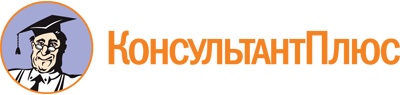 Справочная информация: 
"Производственный календарь на 2023 год 
для пятидневной рабочей недели"ЯнварьЯнварьЯнварьЯнварьЯнварьЯнварьФевральФевральФевральФевральФевральФевральМартМартМартМартМартМартПонедельник2916233061320276132027Вторник31017243171421287 <*>142128Среда4111825181522 <*>18152229Четверг512192629162329162330Пятница61320273101724310172431Суббота714212841118254111825Воскресенье1815222951219265121926АпрельАпрельАпрельАпрельАпрельАпрельМайМайМайМайМайМайИюньИюньИюньИюньИюньИюньПонедельник3101724181522295121926Вторник4111825291623306132027Среда51219263101724317142128Четверг6132027411182518152229Пятница7142128512192629162330Суббота1815222961320273101724Воскресенье2916233071421284111825ИюльИюльИюльИюльИюльИюльАвгустАвгустАвгустАвгустАвгустАвгустСентябрьСентябрьСентябрьСентябрьСентябрьСентябрьПонедельник31017243171421284111825Вторник4111825181522295121926Среда5121926291623306132027Четверг61320273101724317142128Пятница7142128411182518152229Суббота18152229512192629162330Воскресенье2916233061320273101724ОктябрьОктябрьОктябрьОктябрьОктябрьОктябрьНоябрьНоябрьНоябрьНоябрьНоябрьНоябрьДекабрьДекабрьДекабрьДекабрьДекабрьДекабрьПонедельник2916233061320274111825Вторник31017243171421285121926Среда4111825181522296132027Четверг5121926291623307142128Пятница61320273 <*>10172418152229Суббота7142128411182529162330Воскресенье1815222951219263101724312021 годКоличество днейКоличество днейКоличество днейКоличество днейРабочее время (в часах)Рабочее время (в часах)Рабочее время (в часах)Рабочее время (в часах)Рабочее время (в часах)Рабочее время (в часах)Рабочее время (в часах)Рабочее время (в часах)Рабочее время (в часах)2021 годКалендарные дниРабочие дниРабочие дниВыходные и праздничные днипри 40-часовой рабочей неделепри 39-часовой рабочей неделепри 36-часовой рабочей неделепри 35-часовой рабочей неделепри 33-часовой рабочей неделепри 30-часовой рабочей неделепри 24-часовой рабочей неделепри 20-часовой рабочей неделепри 18-часовой рабочей неделеЯнварь31171414136132,6122,4119112,210281,66861,2Февраль28181010143139,4128,6125117,810785,47163,8Март312299175170,6157,4153144,2131104,68778,2I квартал90573333454442,6408,4397374,2340271,6226203,2Апрель30201010160156144140132120968072Май31201111160156144140132120968072Июнь302199168163,8151,2147138,6126100,88475,6II квартал91613030488475,8439,2427402,6366292,8244219,61-е полугодие1811186363942918,4847,6824776,8706564,4470422,8Июль31211010168163,8151,2147138,6126100,88475,6Август312388184179,4165,6161151,8138110,49282,8Сентябрь302199168163,8151,2147138,6126100,88475,6III квартал92652727520507468455429390312260234Октябрь312299176171,6158,4154145,2132105,68879,2Ноябрь302199167162,8150,2146137,612599,88374,6Декабрь31211010168163,8151,2147138,6126100,88475,6IV квартал92642828511498,2459,8447421,4383306,2255229,42-е полугодие184129555510311005,2927,8902850,4773618,2515463,42021 год36524711811819731923,61775,417261627,214791182,6985886,2Среднемесячное количество рабочих часовСреднемесячное количество рабочих часовСреднемесячное количество рабочих часовСреднемесячное количество рабочих часовСреднемесячное количество рабочих часов164,4160,3148,0143,8135,6123,398,682,173,9